Protocol bij overlijden vv Trinitas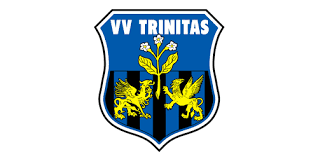 InleidingHet protocol 'bij overlijden' is vastgesteld op ……………………….. door het bestuur van vv. Trinitas. Het protocol heeft betrekking op het overlijden van bestuursleden, (ere-)leden, familieleden van de (ere-)leden, oud-leden, sponsoren en donateurs.Het protocol heeft tot doel een basis te bieden voor snelle besluitvorming en communicatie in emotionele omstandigheden. Het handelen van het bestuur staat omschreven in de procedure, gevolgd door een uitwerking c.q. praktische invulling. Het protocol is in lijn met de KNVB-regeling 'uitstel wedstrijden bij overlijden'. De KNVB-regeling stelt dat bij overlijden van spelende leden en begeleiders het desbetreffende team recht heeft op een wedstrijd uitstel. Bij het overlijden van bestuursleden of ereleden heeft de vereniging recht op uitstel van alle wedstrijden. De impact op de vereniging en de tijd tussen het overlijden en de eerstvolgende speeldag worden daarbij meegewogen, maar de beslissing is aan de KNVB.Leidraad Iedereen gaat anders om met het verlies van een dierbare. Wanneer je andermans gevoelens en wensen in je achterhoofd houd, kan je nooit iets fout doen! Deze gevoelens en wensen kunnen leiden tot het afwijken van het protocol. Dit protocol is een leidraad bij emotionele situaties, geen geschreven wet.ProcedureKrijgt een van de bestuursleden bericht van overlijden van een bestuurslid, erelid, lid of familielid van één van de leden, een donateur, oud-lid, sponsor van vv Trinitas of verneemt hij/zij op een andere wijze van het overlijden van een van bovengenoemde personen, dan neemt hij/zij direct contact op met de voorzitter.De voorzitter informeert de andere leden van het bestuur, waarna zij gezamenlijk besluiten op welke wijze, handelend volgens het protocol, de vereniging hierop zal reageren.
Bij afwezigheid van de voorzitter, zullen zijn/haar taken worden overgenomen door de vicevoorzitter.Bij het overlijden van een bestuurslid en/of (ere-)leden zullen de leden van de vereniging door middel van informatie op de website op de hoogte worden gebracht. Kanalen als social media worden voor deze niet ingezet.
Alle voetbalactiviteiten d.w.z. trainingen, wedstrijden, toernooien en andere evenementen zullen tot na het weekend volgend op overlijden worden opgeschort. Wanneer de begrafenis op vrijdag wordt gehouden, zal overlegd worden met de nabestaanden over de programmering voor de zaterdag.Het bestuur zorgt bij het overlijden van bestuursleden en (ere-)leden voor een rouwadvertentie in de “Stellingwerf”. Indien mogelijk gelijk met de familie!Bij het overlijden van een bestuurslid en (ere-) leden bezoekt een afvaardiging van het bestuur, de familie, e.a.a. in overleg.De secretaris verstuurt aan de familie van allen onder 1) genoemde betrokkenen, namens vv Trinitas een condoleance kaart.In geval van afgelasting van wedstrijden zal de wedstrijdsecretaris zo snel mogelijk de KNVB (en betreffende verenigingen van onze vertegenwoordigende teams) en de leiders van onze teams op de hoogte brengen.In geval van het houden van een minuut stilte, ter nagedachtenis van de overledene, neemt de wedstrijdsecretaris contact op met de leider en/of aanvoerder van het elftal / de elftallen en wordt door hem/haar geregeld dat de leiders/aanvoerders van de tegenstander(s) en de scheidsrechter(s) worden geïnformeerd.Direct na het bekend worden van het overlijden van genoemde personen onder 1 wordt de vlag bij het clubgebouw halfstok gehangen. Dit zal gecoördineerd worden vanuit het bestuur. In geval van het overlijden van een bestuurslid of (ere-)leden draagt een bestuurslid zorg voor een 'In Memoriam' op de website. Situaties en gevolgenBij het overlijden van een bestuurslid worden alle wedstrijden van het eerstvolgend weekend afgelast. Bij de eerstvolgende wedstrijd van een seniorenelftal wordt een minuut stilte gehouden ter nagedachtenis aan de overledene. De thuisspelende seniorenelftallen spelen het betreffende weekend met een rouwband.
Bij de wedstrijden van de juniorenelftallen wordt in overleg met de spelers en begeleiding een minuut stilte gehouden. Juniorenelftallen en pupillenelftallen spelen niet met rouwbanden.Bij het overlijden van een jeugdlid worden de daaropvolgende jeugdwedstrijden tot en met het weekend afgelast.Bij het overlijden van een speler van een seniorenelftal worden de daaropvolgende seniorenwedstrijden tot en met het weekend, afgelast.Bij het overlijden van een erelid wordt er een minuut stilte in acht genomen bij de eerstvolgende wedstrijd ter nagedachtenis van de overledene. Dit geldt ook bij uitwedstrijden. Bij het overlijden van een lid, zijnde een niet actieve speler/speelster, wordt een minuut stilte gehouden bij alle daaropvolgende seniorenwedstrijden, welke thuis worden gespeeld, wanneer daar behoefte aan is bij de familie en/of spelers.Bij het overlijden van een oud-lid/sponsor/donateur wordt, in overleg met de familie, een minuut stilte in acht genomen bij de eerstvolgende wedstrijd ter nagedachtenis van de overledene.Bij het overlijden van een familielid, zijnde de vader, moeder of een van de kinderen uit een gezin, worden de wedstrijden van de betreffende categorie pupillen of jeugd, volgend op het bericht van overlijden tot en met het daaropvolgende weekend, afgelast, wanneer daar behoefte aan is bij de familie en/of spelers.Bij het overlijden van de partner van een actieve speler wordt de daaropvolgende wedstrijd van het desbetreffende elftal afgelast, wanneer daar behoefte aan is bij de familie en/of spelers.Het is van groot belang dat het actieve lid, dat een familielid heeft verloren, daarna goed word opgevangen en dat de leider en/of vertrouwenspersoon, met de groep/het team bij de eerste keer van samenkomst een gesprek heeft ter verwerking van het proces. Een goede aandacht voor en begeleiding van het lid en eventueel de groep is van groot belang.Als op een wedstrijddag en eventueel tijdens een wedstrijd, een bericht van overlijden wordt gegeven, worden de daarop betrekking hebbende wedstrijden, in overleg, direct afgelast of stilgelegd.In bijzondere gevallen en bij twijfel neemt het bestuur contact op met de KNVB en komt vervolgens tot een besluit